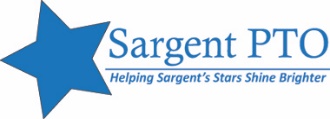 Sargent PTO Meeting #5January 9, 2020Sargent AuditoriumOrder of Business Call to OrderReportsPrincipalStaffOfficersBoard of EducationOpen ForumFundraisersLegacy Tree Planting: Penny Wars winners had pizza party and dance party, and everyone got to attend Mr. Archer’s “ceremony” to receive a Sargent Star hairstyle. Thank you for going above and beyond, Mr. Archer! Our new tree to be planted this spring.Third Annual Trivia StarThursday, January 16 at Hudson Valley BreweryNow collecting donations from local businesses for raffle prizes.Event PlanningFebruary Family Fun Night, February 7. 6:30-8:30 pm. Dance party!Theme – 5th graders being asked to vote on optionsNeed volunteers to come to crafting party for decorations and to show up after school to decorate, run dinner and bake sale.Committee UpdatesSensory RoomBeautification/Artist CollaborationsSustainability/Green School5th Grade ParentsAssembliesNew Muse4Tet booked for February 19Illustrator Deb Lucke for 5th grade – tentative date June 3, pending CoSer supportOther Matters, Follow-ups, AnnouncementsNext PTO meeting: Thursday, February 20, 7 pm @ Location TBD